Checklist for Implementing 
a Marketing Plan 
with a Marketing Calendar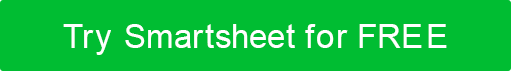 List how many and which calendars you needExample: YearlyQ1 (Finalized)Q2 (Almost Finalized)Q3 & Q4 (Flexible)List your key datesList your key datesProduct Launch DatesNew Campaign DatesSales Cycle DatesSignificant Holidays, Events, Conferences, Etc. Populate your calendarShare with stakeholdersShare with stakeholdersContentSalesProductDISCLAIMERAny articles, templates, or information provided by Smartsheet on the website are for reference only. While we strive to keep the information up to date and correct, we make no representations or warranties of any kind, express or implied, about the completeness, accuracy, reliability, suitability, or availability with respect to the website or the information, articles, templates, or related graphics contained on the website. Any reliance you place on such information is therefore strictly at your own risk.